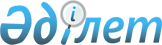 Сауда қызметін реттеудің кейбір мәселелері туралы
					
			Күшін жойған
			
			
		
					Астана қаласы әкімдігінің 2009 жылғы 8 мамырдағы N 26-461қ Қаулысы. Астана қаласының Әділет департаментінде 2009 жылғы 20 мамырда нормативтік құқықтық кесімдерді Мемлекеттік тіркеудің тізіліміне N 578 болып енгізілді. Күші жойылды - Астана қаласы әкімдігінің 2011 жылғы 31 мамырдағы N 26-485қ Қаулысымен.

      Ескерту. Күші жойылды - Астана қаласы әкімдігінің 2011.05.31 N 26-485қ Қаулысымен.      РҚАО-ның ескертпесі!

      Қаулының қолданысқа енгізілу тәртібін 4-тармақтан қараңыз.      "Қазақстан Республикасындағы жергілікті мемлекеттік басқару және өзін-өзі басқару туралы" Қазақстан Республикасының 2001 жылғы 23 қаңтардағы N 148 Заңы 27-бабының 1-тармағының 4) тармақшасына , "Сауда қызметін реттеу туралы" Қазақстан Республикасының 2004 жылғы 12 сәуірдегі N 544 Заңының 27-бабына және "Ішкі сауда ережесін бекіту туралы" Қазақстан Республикасы Үкіметінің 2005 жылғы 21 сәуірдегі N 371 қаулысына сәйкес Астана қаласының әкімдігі Қ АУЛЫ ЕТЕДІ: 



      1. 1 - 9 қосымшаларға сәйкес Астана қаласында бөлшек сауда ұйымдастыру үшін белгіленген орындар бекітілсін. 



      2. "Астана қаласының Кәсіпкерлік және өнеркәсіп басқармасы" мемлекеттік мекемесінің бастығы осы қаулыны кейіннен бұқаралық ақпарат құралдарында жариялаумен әділет органдарында мемлекеттік тіркеуді қамтамасыз етсін. 



      3. Осы қаулының орындалуын бақылау Астана қаласы әкімінің орынбасары Т.М. Жақсылықовқа жүктелсін. 



      4. Осы қаулы алғашқы рет ресми жарияланған күннен кейін он күнтізбелік күн өткен соң қолданысқа енгізіледі.       Әкім                                         И. Тасмағамбетов       КЕЛІСІЛГЕН       "Қазақстан Республикасы Денсаулық 

       сақтау министрлігінің Мемлекеттік 

       санитарлық-эпидемиологиялық 

       қадағалау комитетінің Астана қаласы 

       бойынша департаменті" мемлекеттік 

       мекемесінің бастығы                               Ж.М. Бекшин 

      2009 жылғы 7 мамыр       "Агроөнеркәсіптік кешендегі 

       мемлекеттік инспекция комитетінің 

       Астана қаласы бойынша аумақтық 

       инспекциясы" мемлекеттік 

       мекемесінің бастығы                              Е.М. Оспанов 

      2009 жылғы 7 мамыр 

Астана қаласы әкімдігінің 

2009 жылғы 8 мамырдағы  

N 26-461қ қаулысына   

1-қосымша        Астана қаласында тез дайындалатын азық-түлікті сату жөніндегі жылжымалы фургондардың орналасуы 

Астана қаласы әкімдігінің 

2009 жылғы 8 мамырдағы  

N 26-461қ қаулысына   

2-қосымша          Астана қаласында көлік құралдары арқылы жеміс-көкөніс өнімдерінің күн сайынғы жәрмеңкелер мен сауда-саттықты ұйымдастыру үшін белгіленген орындар тізбесі 

Астана қаласы әкімдігінің 

2009 жылғы 8 мамырдағы  

N 26-461қ қаулысына   

3-қосымша         Саяжай өнімін сатуға белгіленген орындар 

Астана қаласы әкімдігінің 

2009 жылғы 8 мамырдағы  

N 26-461қ қаулысына   

4-қосымша         Күнсайын балмұздақты сатуға белгіленген орындар 

Астана қаласы әкімдігінің 

2009 жылғы 8 мамырдағы  

N 26-461қ қаулысына   

5-қосымша         Күнсайын попкорн, тәтті "ақ ұлпа" сатуға белгіленген орындар 

Астана қаласы әкімдігінің 

2009 жылғы 8 мамырдағы  

N 26-461қ қаулысына   

6-қосымша         Фотоқызметтер көрсету үшін белгіленген орындар 

Астана қаласы әкімдігінің 

2009 жылғы 8 мамырдағы  

N 26-461қ қаулысына   

7-қосымша         Балаларға арналған машиналарды жалға беруге және ойыншық сатуға белгіленген орындар 

Астана қаласы әкімдігінің 

2009 жылғы 8 мамырдағы  

N 26-461қ қаулысына   

8-қосымша         Аттракциондар орнатуға белгіленген орындар 

Астана қаласы әкімдігінің 

2009 жылғы 8 мамырдағы  

N 26-461қ қаулысына   

9-қосымша        Қышқыл сүтті және шұжық өнімін сатуға белгіленген орындар 
					© 2012. Қазақстан Республикасы Әділет министрлігінің «Қазақстан Республикасының Заңнама және құқықтық ақпарат институты» ШЖҚ РМК
				р/с N 
Жылжымалы фургондарды орналастыру орындар 
Саны (орындар) 
1. А. Байтұрсынов көшесі, 101 "Агрогородок" 1 2. Мәскеу көшесі, 29 1 3. Ақкемер көшесі, 3 1 4. Н. Тілендиев даңғылы (Халыққа қызмет көрсету орталығы аумағында) 1 5. Өндіріс тұрғын алабы, Н.Гоголь көшесі, 1 1 6. Өндіріс тұрғын алабы, Үшқоңыр көшесі, 11 1 7. Өндіріс тұрғын алабы, Ақбидай көшесі, 11 1 8. Көктал тұрғын алабы, Сарыөзен көшесі, 2 1 9. Көктал тұрғын алабы, Бабатайұлы көшесі, 27 1 10. Көктал тұрғын алабы, А. Герцен мен М. Дулатов көшелері қиылысында (N 16 бағдардың аялдамасы маңында) 1 11. Г. Потанин көшесі, 13 1 12. Жангелдин көшесі, 6 1 13. Бұланты (Мичурин) көшесі, 4 1 14. "Алатау" дүкені, 6 үйдің бүйірінде 1 15. А.Жубанова көшесі (Халыққа қызмет көрсету орталығы ауданында) 1 16. С. Сейфуллин және А. Сембинов көшелері қиылысында 1 17. N 4 шағын аудан, 8 - үй (аулада) 1 18. N 1 шағын аудан, 8 - үй 1 19. Т. Хусейн және Нұра көшелері қиылысында 1 20. N 3 шағын ауданы, 7/1 үй 1 21. N 2 шағын ауданы, 8 үй (аулада) 1 22. А. Янушкевич көшесі, 7/6 (аулада) 1 23. Ықылас Дүкенұлы көшесі, 13 1 24. Өндірістік тұрғын алабы, Шалкөде көшесі ("Макс" дүкені маңында) 1 Барлығы: 
24 
р/с N 
Автокөліктерде жасалатын сауда-саттық орындары 
Саны (орындар) 
1. Көктал-1 тұрғын алабы, Бабатайұлы көшесі, 21 1 2. Көктал-1 тұрғын алабы Ардагерлер көшесі, 14 1 3. Өндіріс тұрғын алабы, Телжан Шонанұлы көшесі, 43 1 4. Өндіріс тұрғын алабы, Ақбидай көшесі, 13 1 5. А.Герцен көшесі, 84 (аулада) 1 6. А. Затаевич көшесі, 13 (аулада) 1 7. Қарасай батыр көшесі, 18-20 (үйлер арасында) 1 8. құрақты қысқа көшесі, 12 (аулада) 1 9. Интернациональный тұрғын алабы 1 10. Промышленный тұрғын алабы 2 11. Теміржолшылар тұрғын алабы 2 12. Молодежный шағын ауданы (20 және 26/3 үйлер аралығында) 1 13. Әл-Фараби шағын ауданы, 15/1-үй 1 14. Әл-Фараби шағын ауданы, 19-үй 1 15. Әл-Фараби шағын ауданы, 64 ("Жұлдыз" дүкені) 1 16. Әл-Фараби шағын ауданы, 81/1-үй 1 17. Бараев көшесі (аулада) 1 18. Абылайхан даңғылы, 5 (аулада) 1 19. Абылайхан даңғылы, 6 (аулада) 1 20. Абылайхан даңғылы, 24 1 21. Абылайхан даңғылы, 27/1 1 22. Абылайхан даңғылы, 28 ("Жұлдыз" дүкені) 1 23. Абылайхан даңғылы, 33/1 1 24. Абылайхан даңғылы, ("Бакалея" аялдамасы) 1 25. Абай даңғылы, 101 1 26. Б.Майлин көшесі, 13 1 27. Б.Майлин көшесі, 21 1 28. Республика даңғылы, 6/1 үй аумағында 1 29. Республика даңғылы, 62/1 үй аумағында 1 30. С. Сейфуллин және А. Сембинов көшелері қиылысында 1 31. Кенесары көшесі, 262 1 32. Мирзоян көшесі, 4 (аулада) 1 33. Мирзоян көшесі, 20 1 34. Манас көшесі, 10 ("Теремок дүкені") 1 35. Ғ.Мүсірепов көшесі, 21/4 1 36. Ғ.Мұстафин көшесі, 15 (аулада) 1 37. Ғ.Мұстафин көшесі, 21/4 1 38. N 1 шағын ауданы, 1-үй 1 39. N 1 шағын ауданы, 21-үй 1 40. N 2 шағын ауданы, 1-үйдің бүйірінде 1 41. N 2 шағын ауданы, 8-үй (аулада) 1 42. N 3 шағын ауданы, 7/1-үй 1 43. N 4 шағын ауданы, 13-үй 1 44. N 5 шағын ауданы, 22-үй (аулада) 1 45. Б. Майлин көшесі, 17 ("Апата Тауэр" тұрғын кешені) 1 46. Күйші Дина көшесі ("Мирас" тұрғын кешені) 1 47. Ә. Ысмайылов көшесі, 10 1 48. Махтүмкүлі көшесі, 1 1 49. Ш.Уәлиханов көшесі, 9/2 1 50. Оңтүстік-Шығыс тұрғын алабы (сол жағы, Моншақты көшесінің бұрылысында) 1 51. Оңтүстік-Шығыс тұрғын алабы (сол жағы, "Мастер-2" сауда үй аумағында) 1 52. Оңтүстік-Шығыс тұрғын алабы (оң жағы, Жұмабаев көшесі, "Абдиза" дүкені) 1 53. Оңтүстік-Шығыс тұрғын алабы (оң жағы, Жұмабаев көшесі, "Диспетчерская" аялдамасы) 1 54. Күйгенжар тұрғын алабы 1 55. Мичурино тұрғын алабы 1 56. Ж.Досмұхамедұлы, 4 1 57. "Алатау" шағын ауданы, 1 үй 1 58. N 2 қала кешені (Сауран көшесі, 5) 1 59. N 3 қала кешені (Сауран көшесі, 7) 1 60. М. Әуезов көшесі, 21 (үйдің ауласында) 1 61. Аспара көшесі, 1 (үйдің бүйірінде) 1 62. Бейбітшілік көшесі, 62 1 63. Бөгенбай батыр даңғылы, 37 (үйдің бүйірінде) 1 64. Бұланты көшесі, 4 (үйдің ауласында) 1 65. А.Затаевич көшесі, 7 (үйдің бүйірінде) 1 66. Конституция көшесі, 28 (үйдің бүйірінде) 1 67. И. Құтпанов көшесі, 10 (үйдің ауласында) 1 68. Г.Потанин көшесі ("АКО" дүкені ауданында) 1 69. Республика даңғылы, 7 (үйдің ауласында) 1 70. Сарыбұлақ көшесі, 8 (үйдің ауласында) 1 71. Тамшалы көшесі, 30 (үйдің ауласында) 1 72. Талапкер көшесі, 6 (үйдің бүйірінде) 1 73. Самал шағын ауданы, 8 (үйдің ауласында) 1 74. Оқжетпес көшесі, 14/1 (павильон маңында) 1 75. Алаш тас жолындағы салынып жатқан "Шарын", "Саян", "Әсем" базары ауданы мен Астрахан тас жолындағы (Н. Тілендиев даңғылы) "Астана Қамқор" базары ауданы, Көктал-1 тұрғын алабы Тілендиев тұйық көшесі, 5, және "Саянұр" базары. 400 Барлығы: 
477 
р/с N 
Сататын орындар 
Саны (орындар) 
1. Қарасай батыр көшесі ("Лиана" дүкені) 8 2. Біржан сал көшесі ("Дәулет" сауда үйі) 4 3. Жеңіс даңғылы ("Азат" сауда үйі) 8 4. Бейбітшілік көшесі ("Колос" сауда үйі) 14 5. С. Сейфуллин көшесі ("Азат" сауда үйі ауданында) 9 6. Республика даңғылы, 6/1 ("Есіл" сауда үйі бүйірінде) 1 7. Л. Мирзоян көшесі (4-үй ауласында) 1 8. "Целинный" шағын ауданы, 1 1 9. "Алатау" шағын ауданы, 6 1 10. "Молодежный" шағын ауданы, 2 1 11. Абылай хан даңғылы ("Встреча" дүкені) 1 12. Промышленный тұрғын алабы 1 13. Теміржолшылар тұрғын алабы 1 14. Интернациональный тұрғын алабы 1 Барлығы: 
52 
р/с N 
Сауда орындары 
Саны (орындар) 
1. Көктал тұрғын алабы 5 2. Өндіріс тұрғын алабы 6 3. Бейбітшілік көшесі (Конгресс холл ауданында) 2 4. Жаңа алаң ауданы 2 5. Жеңіс даңғылы, 34 1 6. Жеңіс даңғылы, 72 1 7. Жеңіс даңғылы, 95 ("Ардагер" дүкені) 1 8. Абай даңғылы және М. Әуезов көшелерінің қиылысы 1 9. Желтоқсан көшесі, 1 1 10. Желтоқсан көшесі (М. Горький атындағы орыс драма театры ауданы) 1 11. М.Әуезов көшесі, 16 (үйдің бүйірінде) 1 12. Бөгенбай батыр даңғылы, 1-3 ("Горизонт" дүкені ауданы) 1 13. Республика даңғылы ("Жастар" сарайы) 1 14. Республика даңғылы ("Сұңқар" дүкенінің маңында) 1 15. Республика даңғылы ("Азамат" дүкенінің маңында) 1 16. Республика даңғылы, 6 ("Есіл" сауда үйі) 1 17. Республика даңғылы, 59 1 18. Республика даңғылы, 166 1 19. Гете көшесі, 8 1 20. I. Есенберлин көшесі, 21 1 21. Біржан сал көшесі, 3 1 22. Кенесары көшесі (стадион ауданы) 1 23. I. Есенберлин көшесі (К.Байсейітова атындағы Ұлттық опера және балет театры ауданы) 1 24. "Алатау" шағын ауданы, 6-үй 1 25. Абай даңғылы және Е. Брусиловский көшелері қиылысында 1 26. Кенесары және К. Циолковский көшелерінің қиылысы 1 27. Қажымұқан көшесі ("Студенческий" саябақ) 1 28. Қажымұқан көшесі ("Чернобыль апатының құрбандарына" ескерткіші) 1 29. Манас көшесі (Бейбітшілік және келісім сарайы ауданында) 1 30. Ғ.Мүсірепов көшесі және Ш.Құдайбердіұлы даңғылының қиылысы 1 31. А.Сембинов көшесі (N 8 емхана ауданында) 1 32. Б. Момышұлы даңғылы ("Астанажэнергосбыт" АҚ ғимаратының ауданында) 1 33. Тәуелсіздік-Достық көшелері ("Астана-Бәйтерек" монументі маңында) 1 34. Сулы-жасыл бульвар (Қазақстан Республикасы Көлік және коммуникация министрлігінің ғимаратынан) - Ақмешіт көшесі 1 35. Түркістан көшесі-Орынбор көшесі 1 36. Орынбор көшесі ("Арай" саябақ аумағында) 1 37. Қабанбай батыр даңғылы ("Қазмұнайгаз" АҚ ғимаратының ауданы) 1 38. Ильинка тұрғын алабы (автобустың соңғы аялдамасы) 1 39. Заречный тұрғын алабы (N 45 мектеп аумағының сыртында) 1 40. Пригородный тұрғын алабы (N 24 мектеп аялдамасы) 1 41. Тельман тұрғын алабы 1 42. Астаналық цирк (орталық кіреберіс маңында) 1 43. "Думан" ойын-сауық орталығы (орталық кіреберіс маңында) 1 Барлығы: 
56 
р/с N 
Сауда орындары 
Саны (орындар) 
1. Жаңа алаң 1 2. Ақжайық көшесі (К. Байсейітова атындағы Ұлттық опера және балет театры ауданы) 1 3. Желтоқсан көшесі, 1 (Есіл өзені арқылы өтетін жаяу жүргіншілер көпірі ауданында) 1 4. Кенесары көшесі (Қ. Мұңайтпасов атындағы стадион ауданында) 1 5. Республика даңғылы ("Жастар" сарайы ауданында) 1 6. Қажымұқан көшесі ("Студенческий" саябағы) 1 7. Б. Момышұлы даңғылы ("Жерұйық" саябағы) 1 8. Абылай хан даңғылы ("Үш құмыра" саябағы) 1 9. Ж. Тәшенов көшесі ("Жыл мезгілдері" саябағы) 1 10. Тәуелсіздік көшесі-Достық көшесі ("Астана-Бәйтерек" монументі маңында) 1 11. Сулы-жасыл бульвар (Қазақстан Республикасы Көлік және коммуникация министрлігінің ғимаратынан) - Ақмешіт көшесі 1 12. Түркістан көшесі - Орынбор көшесі 1 13. Орынбор көшесі ("Арай" саябағы ауданында) 1 14. Қабанбай батыр даңғылы ("Қазмұнайгаз" АҚ ғимаратының ауданы) 1 15. Ильинка тұрғын алабы (автобустың соңғы аялдамасы) 1 16. Заречный тұрғын алабы (N 45 мектеп аумағының сыртында) 1 17. Пригородный тұрғын алабы ("N 24 мектеп" аялдамасы) 1 18. Тельман тұрғын алабы 1 19. Астаналық цирк (орталық кіреберіс маңында) 1 20. "Думан" ойын-сауық орталығы (орталық кіреберіс маңында) 1 Барлығы: 
23 
р/с N 
Сауда орындары 
Саны (орындар) 
1. Есіл өзені арқылы өтетін жаяу жүргіншілер көпірі 1 2. Орталық алаң 1 3. Жаңа алаң (Қазақстан Республикасы Қаржы министрлігі ғимаратының ауданында) 1 4. Республика даңғылы ("Жастар" сарайы ауданында) 1 5. Қажымұқан көшесі ("Студенческий" саябақ) 2 6. Қажымұқан және Ж. Жирентаев көшелері бұрышында (саябақ аймағында) 1 7. Б. Момышұлы даңғылы ("Жерұйық" саябақ) 2 8. Абылай хан даңғылы ("Үш құмыра" саябақ) 1 9. Ж. Тәшенов көшесі ("Жыл мезгілдері" саябақ) 1 10. Манас даңғылы (Бейбітшілік және келісім сарайы аумағында) 1 11. Манас даңғылы (Тәуелсіздік сарайы аумағында) 1 12. Тәуелсіздік көшесі - Достық көшесі ("Астана-Бәйтерек" монументі маныңда) 1 13. Сулы-жасыл бульвар (Қазақстан Республикасы Көлік және коммуникация министрлігінің ғимаратынан) - Ақмешіт көшесі 1 14. Түркістан көшесі - Орынбор көшесі 1 15. Орынбор көшесі ("Арай" саябағы ауданында) 1 16. Астаналық цирк (орталық кіреберіс маңында) 1 Барлығы: 
18 
р/с N 
Сауда орындары 
Саны (орындар) 
1. Республика даңғылы ("Жастар" сарайы ауданында) 1 2. Қажымұқан көшесі ("Студенческий" саябағы) 1 3. Қажымұқан және Ж. Жирентаев көшелерінің қиылысы (саябақ аймағында) 1 4. Б. Момышұлы даңғылы ("Жерұйық" саябағы) 1 5. Абылай хан даңғылы ("Үш құмыра" саябағы) 1 6. Ж. Тәшенов көшесі ("Жыл мезгілдері" саябағы) 1 7. Ж. Тәшенов көшесі (Жағалаудағы саябақ аймағы) 1 8. Абылай хан даңғылы (Әл-Фараби саябақ) 1 9. Ильинка тұрғын алабы (автобустың соңғы аялдамасы) 1 10. Заречный тұрғын алабы (N 45 мектеп аумағының сыртында) 1 11. Пригородный тұрғын алабы ("N 24 мектеп" аялдамасы) 1 12. Астаналық цирк (орталық кіреберіс маңында) 1 13. "Думан" ойын-сауық орталығы (орталық кіреберіс маңында) 1 Барлығы: 
13 
р/с N 
Сауда орындары 
Саны (орындар) 
1. Республика даңғылы ("Жастар" сарайы ауданында) 1 2. Қажымұқан көшесі ("Студенческий" саябағы) 2 3. Ш. Уәлиханов көшесі және Абай даңғылы қиылысында ("Тараз" ТК ауданындағы гүлбақ) 1 4. Б. Момышұлы даңғылы ("Жерұйық" саябақ) 2 5. Абылай хан даңғылы ("Үш құмыра" саябақ) 1 6. Ж. Тәшенов көшесі ("Жыл мезгілдері" саябақ) 2 7. Ж. Тәшенов көшесі (Жағалаудағы саябақ аймағы) 1 8. Абылай хан даңғылы (Әл-Фараби саябағы) 1 9. Жаңа алаң (Қазақстан Республикасы Қаржы министрлігі ғимаратының ауданында) 1 10. Бөгенбай батыр даңғылы ("Горизонт" дүкені ауданында) 1 11. М. Өтемісұлы атындағы Оқушылар сарайы алдындағы алаң 1 12. "Думан" ойын-сауық орталығы (орталық кіреберіс маңында) 1 Барлығы: 
15 
р/с N 
Сауда орындары 
Саны (орындар) 
1. Ильинка тұрғын алабы (автобустың соңғы аялдамасы) 1 2. Заречный тұрғын алабы (N 45 мектеп аумағының сыртында) 1 3. Пригородный тұрғын алабы ("N 24 мектеп" аялдамасы) 1 4. Тельман тұрғын алабы 1 5. Қарасай батыр көшесі, 20 1 Барлығы: 
5 
